IGIENIZARE RAU SABAR IN ZONA UAT CLINCENIDOCUMENTATIE TEHNICA PENTRU OBTINEREA ACORDULUI DE MEDIU – MEMORIU DE PREZENTARE ANEXA 5EBENEFICIAR: PRIMARIA CLINCENI, STRADA PRINCIPALA, NR. 107A, ILFOVContract nr. 9101/17.06.2021PROIECTANT GENERAL: S.C. DANEMA DESIGN S.R.L.ȘEF PROIECT: 					Ing. Daniel TIMOFTEING. HIDROTEHNICIAN:			Ing. Gabriel AntonescuING. HIDROTEHNICIAN:			Ing. Bogdan DorofteiCUPRINS1	Denumirea proiectului	42	TITULARUL LUCRARII	43	DESCRIEREA PROIECTULUI	43.1	REZUMATUL PROIECTULUI	43.2	JUSTIFICAREA NECESITATII PROIECTULUI	43.3	VALOAREA INVESTITIEI	43.4	PERIOADA DE IMPLEMENTARE PROPUSA	53.5	PLANSE REPREZENTAND LIMITELE AMPLASAMENTULUI	53.6	DESCRIEREA CARACTERISTICILOR FIZICE ALE INTREGULUI PROIECT	53.6.1	SITUATIA EXISTENTA	53.6.2	SITUATIA PROIECTATA	54	DESCRIEREA LUCRARILOR DE DEMOLARE NECESARE	75	DESCRIEREA AMPLASARII PROIECTULUI	76	SURSE DE POLUANTI SI INSTALATII PENTRU RETINEREA, EVACUAREA SI DISPERSIA POLUANTILOR IN MEDIU	7A. SURSE DE POLUANTI SI INSTALATII PENTRU RETINEREA, EVACUAREA SI DISPERSIA POLUANTILOR IN MEDIU	76.1	PROTECTIA CALITATII APELOR	76.2	PROTECTIA AERULUI	86.3	PROTECTIA IMPOTRIVA ZGOMOTULUI SI VIBRATIILOR	106.4	PROTECTIA IMPOTRIVA POLUARII SOLULUI SI SUBSOLULUI	106.5	PROTECTIA ECOSISTEMELOR TERESTRE SI ACVATICE	116.6	PROTECTIA ASEZARILOR UMANE SI A ALTOR OBIECTIVE DE INTERES PUBLIC	126.7	GOSPODARIREA DESEURILOR GENERATE PE AMPLASAMENT	126.8	GOSPODARIREA SUBSTANTELOR SI PREPARATELOR CHIMICE PERICULOASE	13Denumirea proiectului”Igienizare rau Sabar in zona UAT Clinceni”TITULARUL LUCRARIIPRIMARIA CLINCENI, STRADA PRINCIPALA, NR. 107A, ILFOV, TEL. 021.369.40.41, 021.3694041, Email. primariaclinceni@yahoo.comDESCRIEREA PROIECTULUIREZUMATUL PROIECTULUIPrincipalele caracterisitici tehnice si parametri ai obiectivului de investiei:Igienizare rau Sabar intre DC125 si pod din tuburi peste raul Sabar RV2, pe o lungime de 1.122 m;Lucrările hidrotehnice nu s-au dimensionat la debitul maxim cu probabilitatea de depăţire de 1%, conform cap. 5 –Prevederi ale strategiei şi principalele acţiuni pentru implementarea acesteia –din H.G. nr. 846/2010, scopul lucrarilor fiind colectarea deseurilor depozitate in albia si pe malurile raului Sabar.  JUSTIFICAREA NECESITATII PROIECTULUISuprafata terenului (adiacenta raului Sabar) este bine reprezentata cu vegetatie arboricola (arbori si arbusti crescuti salbatic), dezvoltandu-se pe malurile raului Sabar. In zona de studiu, au fost intalnite numeroase zone cu depozite de gunoi menajer si din constructii, aruncate necontrolat in apropierea albiei raului dar si zone cu eroziuni active ale malurilor.Prin realizarea investitiei se vor asigura urmatoarele:igienizare albiei minore și malurilor râului Sabar.reprofilare si decolmatare albie râu Sabar;VALOAREA INVESTITIEIValoarea estimata pentru implementarea proiectului este de 515.791,54 lei fara TVA.PERIOADA DE IMPLEMENTARE PROPUSADurata de implementare a proiectului va fi de circa 4 luni.PLANSE REPREZENTAND LIMITELE AMPLASAMENTULUI 	Limitele amplasamentului proiectului, inclusiv orice suprafaţă de teren solicitată pentru a fi folosită temporar sunt pe plansele cu Planul de amplasament si pe Planurile de situatie atasate la prezenta documentatie.DESCRIEREA CARACTERISTICILOR FIZICE ALE INTREGULUI PROIECTSITUATIA EXISTENTA	Suprafata terenului (adiacenta raului Sabar) este bine reprezentata cu vegetatie arboricola (arbori si arbusti crescuti salbatic), dezvoltandu-se pe malurile raului Sabar. In zona de studiu, au fost intalnite numeroase zone cu depozite de gunoi menajer si din constructii, aruncate necontrolat in apropierea albiei raului dar si zone cu eroziuni active ale malurilor.SITUATIA PROIECTATAPrincipalele caracterisitici tehnice si parametri ai obiectivului de investiei:Igienizare rau Sabar intre DC125 si pod din tuburi peste raul Sabar RV2, pe o lungime de 1.122 m.In continuare se va descrie detaliat lucrarile ce urmeaza a fi executate conform proiect dupa cum urmeaza:Excavaţii şi umpluturi maluri (igienizare albie) – L =1122 m Traseul în plan al albiei igienizate va respecta traseul natural. Excavaţiile se vor executa în patul şi malurile albiei raului Sabar, pe lungimea L = 1.122 m, cu scopul de a se asigura igienizarea si mărirea capacităţii de transport a albiei râului Sabar. Totodată în cadrul acestei categorii de lucrări au fost prinse şi operaţiile de refacere a malurilor, prin umpluturi bine compactate in zona eroziunilor active.Excavaţiile se execută cu excavator cu cupa 0,8 ÷ 1,2 mc pe şenile sau pe pneuri iar materialul rezultat se foloseşte la umpluturi. Excedentul de material este transportat în albia majora unde se  sistematizează. Recalibrarea albiei se execută din aval spre amonte şi se va executa strict pe zonele prevazute in proiect. Nu se vor executa lucrări de defrişare a malurilor în avans, evitându-se astfel destabilizarea malurilor pe perioada execuţiei, în cazul unor precipitaţii abundente.Gestionarea deşeurilor cuprinde activităţile de colectare din zona lucrarilor, sortarea deşeurilor, funcţie de natura acestora, pentru refolosire, tratare sau depozitare. Colectarea deşeurilor se va face în saci sau direct in containere.In cadrul lucrărilor de recalibrare a albiei, au fost cuprinse defrişări ale vegetaţiei arboricole, inclusiv scoaterea rādācinilor şi transportul materialului defrişat în depozit. Defrişarea se execută pe taluzul albiei minore, precum şi de pe mal. Această operaţie este urmată de o decopertă a taluzului şi a malului, cu strâgerea pământului vegetal în deponii pe mal, urmând ca acest material să fie reaşezat pe terasamentul malului refăcut după finalizarea lucrărilor.Pe zona pe care se vor sistematiza terasamentele în excedent, se va executa în prealabil decoperta stratului vegetal, pe o grosime de 30 cm, cu împingerea acestuia în deponii. La finalul execuţiei, după sistematizarea terasamentelor ce se vor depune în straturi de de 30-50 cm, se va executa acopertarea acestora, prin împingerea pământului vegetal din deponii. La final, pământul vegetal din acopertă se însămânţează si se vor planta pomi.Umplutura în maluri  se realizează pe zonele unde albia se apropie de zona digului mal drept existent. Umplutura compactată propusă se realizează mecanic.TEHNOLOGIA DE EXECUTIELucrārile prezentului obiectiv de investiţie, sunt lucrāri de tip clasic ce se vor executa în afara perioadelor de ape mari. 	Lucrārile de terasamente pentru recalibrarea albiei minore, cât şi cele de construcţii, se vor executa din aval spre amonte.Lucrārile de recalibrare a albiei minore constau din: trasarea axului albiei igienizate; curāţarea albiei minore de vegetaţie, resturi menajere si din constructii, etc.;realizarea excavaţiilor mecanice în vederea executārii cunetei conform profilelor transversale de execuţie, a profilului longitudinal şi a planurilor de situaţie. Excedentul de material va fi transportat auto pentru compensāri ale deficitului, în vederea refacerii unor tronsoane în care malul albiei minore se apropie de zona digului mal drept existent. O parte din excedent se va sistematiza. DESCRIEREA LUCRARILOR DE DEMOLARE NECESARENu este cazul.DESCRIEREA AMPLASARII PROIECTULUILucrarile propuse sunt amplasate pe raul Sabar in zona UAT Clinceni. Zona apartine bazinului hidrografic Arges, are o densitate a retelei hidrografice de 0.2 km/km2.Râul Sabar apartine bazinului hidrografic Arges, cod cadastral X – 1.24.SURSE DE POLUANTI SI INSTALATII PENTRU RETINEREA, EVACUAREA SI DISPERSIA POLUANTILOR IN MEDIUA. SURSE DE POLUANTI SI INSTALATII PENTRU RETINEREA, EVACUAREA SI DISPERSIA POLUANTILOR IN MEDIUPROTECTIA CALITATII APELORÎn perioada de execuţie a lucrărilor sursele potenţiale de poluanţi pentru ape sunt reprezentate de:Scurgeri accidentale de carburanţi şi uleiuri provenite de la funcţionarea utilajelor implicate în realizarea lucrărilor;Depozitarea şi manipularea necorespunzătoare a materialelor utilizate în execuţia lucrărilor;Depozitarea şi manipularea necorespunzătoare a pământului rezultat din excavaţii, ce poate fi antrenat în cursurile de apă;Stocarea şi gestionarea necorespunzătoare a deşeurilor rezultate în urma lucrărilor;Gestionarea necorespunzătoare a apelor uzate generate în etapa de execuţie a lucrărilor (ape uzate menajere, ape uzate tehnologice).Aceste surse de poluanţi pot apărea în principal ca urmare a nerealizării corespunzătoare a lucrărilor de execuţie sau a unor poluări accidentale şi pot conduce la alterarea calităţii apelor subterane şi de suprafaţă, impactul fiind direct, local, temporar, de scurtă durată, cu efecte reversibile.În scopul reducerii riscurilor de poluare a apelor subterane şi de suprafaţă, în perioada de execuţie a lucrărilor se vor lua următoarele măsuri: Se va asigura buna stare tehnică a vehiculelor, utilajelor şi echipamentelor care vor fi utilizate la realizarea lucrărilor;Deşeurile rezultate în urma lucrărilor de construcţie se vor depozita temporar în locuri special amenajate, astfel încât să se evite orice risc de poluare generat de acestea. De asemenea, eliminarea deşeurilor de pe amplasament se va realiza doar de către societăţi autorizate;Depozitarea materialelor necesare realizării proiectului se va realiza corespunzător, în funcţie de starea fiecărui material în parte şi de riscul de poluare asupra mediului ce poate fi generat de acesta;Zonele de depozitare a materialelor, materiilor prime şi deşeurilor nu se vor amplasa în vecinătatea cursurilor de apă;În zonele de lucru vor fi prevăzute dotări pentru intervenţie în caz de poluări accidentale (ex: materiale absorbante adecvate); Apele uzate generate în etapa de execuţie a lucrărilor propuse în proiect vor fi preluate doar de operatori autorizaţi;Operaţiile de întreţinere şi alimentare cu carburant a vehiculelor şi utilajelor se vor efectua în locaţii cu dotări adecvate; Generatoarele electrice se vor amplasa pe suprafeţe protejate;Interzicerea deversării în cursurile de apă a oricărui material, deşeu sau ape uzate;Antreprenorul va elabora un Plan de prevenire şi combatere a poluărilor accidentale şi va instrui personalul implicat în lucrări pentru respectarea prevederilor acestuia;În etapa de funcţionare a proiectului se vor lua următoarele măsuri de reducere a impactului asupra apelor:Elaborarea/actualizarea Planurilor de prevenire şi combatere a poluărilor accidentale şi instruirea periodică a personalului operator cu privire la intervenţia cât mai eficientă în cazul apariţiei unei poluări accidentale în cadrul obiectivelor;PROTECTIA AERULUIÎn perioada de execuţie a lucrărilor necesare realizării proiectului, principalele surse de emisii atmosferice vor fi reprezentate de:Activităţile de manevrare a maselor de pământ (decopertare sol, săpături, umpluturi, nivelări), a unor materiale de construcţie şi a deşeurilor de construcţie – surse staţionare nedirijate. Poluanţi: particule;Generatoarele electrice – surse mobile non-rutiere. Poluanţi: NOx, SOx, CO, particule;Sursele de emisie mobile (vehicule şi utilaje ce participă la amenajarea terenului şi la transportul materialelor şi echipamentelor). Poluanţi: NOx, SOx, CO, particule.Sursele specifice perioadei de construcţie vor fi, în principal, surse de suprafaţă, deschise, libere. Funcţionarea acestora va fi intermitentă, în funcţie de programul de lucru (10 ore/zi, 5 zile/săptămână) şi de graficul lucrărilor. Se estimează că investiţiile cuprinse în proiect se vor finaliza in termen de 4 luni de la inceperea executiei lucrarilor. După finalizarea lucrărilor de construcţie, sursele menţionate mai sus vor dispărea.În perioada de execuţie a lucrărilor, sursele mobile vor fi reprezentate de utilajele necesare desfăşurării lucrărilor de amenajare a terenului, de vehiculele care vor asigura transportul materialelor de construcţii, precum şi de aprovizionarea cu materiale necesare execuţiei, dar şi de vehiculele necesare evacuării deşeurilor de pe amplasament. În categoria surselor mobile non-rutier se înscriu şi generatorarele electrice, conform metodologiei EMEP/EEA – 1.A.4 Non road mobile machinery.Pentru diminuarea impactului asupra calităţii aerului, se recomandă luarea următoarelor măsuri în perioada de execuţie a lucrărilor:Utilizarea unor echipamente şi utilaje conforme din punct de vedere tehnic cu cele mai bune tehnologii existente;Verificări tehnice periodice ale autovehiculelor şi utilajelor folosite la realizarea lucrărilor;Reducerea vitezei de circulaţie pe drumurile publice a vehiculelor grele pentru transportul materialelor;Se recomandă ca lucrările de manevrare a maselor de pământ să se facă în urma umectării materialului, dacă aceste operaţiuni vor avea loc în sezonul cald;Prevenirea ridicării particulelor de praf din zona de desfăşurare a lucrărilor de execuţie prin acţiuni de stropire în perioadele de vreme uscată;Asigurarea unui management corect al materialelor utilizate în perioada de construcţie;Oprirea motoarelor utilajelor în perioadele în care nu sunt implicate în activitate;Oprirea motoarelor vehiculelor în intervalele de timp în care se realizează încărcarea/descărcarea materialelor şi substanţelor.PROTECTIA IMPOTRIVA ZGOMOTULUI SI VIBRATIILORÎn perioada de execuţie a lucrărilor, sursele de zgomot şi vibraţii vor avea un caracter temporar, acestea generând efecte locale şi pe timp limitat. Poluarea fizică asociată proiectului în această etapă este determinată de zgomotul şi vibraţiile generate de activităţile de execuţie (motoare autovehicule şi utilaje, manipulare materiale, funcţionarea utilajelor terasiere folosite pentru amenajarea terenului etc.), precum şi de traficul rutier.Pentru reducerea zgomotului şi vibraţiilor nu este necesară implementarea unor măsuri speciale, fiind necesară adoptarea în principal a unor măsuri de ordin tehnic şi operaţional:Utilizarea unor echipamente şi utilaje conforme din punct de vedere tehnic cu cele mai bune tehnologii existente;Verificări tehnice periodice ale autovehiculelor şi utilajelor folosite la realizarea lucrărilor;Reducerea vitezei de circulaţie a vehiculelor grele pentru transportul materialelor;Oprirea motoarelor utilajelor în perioadele în care nu sunt implicate în activitate;Oprirea motoarelor vehiculelor în intervalele de timp în care se realizează încărcarea/descărcarea materialelor şi substanţelor;Desfăşurarea lucrărilor pe timp de zi;Adaptarea graficului de execuţie în vecinătatea unor obiective sensibile precum şcoli, grădiniţe, spitale, astfel încât disconfortul produs asupra acestora să fie cât mai mic;Adaptarea graficului de execuţie astfel încât să se evite aglomerarea utilajelor în zonele sensibile.PROTECTIA IMPOTRIVA POLUARII SOLULUI SI SUBSOLULUISursele potenţiale de poluanţi pentru sol, subsol şi ape subterane sunt reprezentate de:În etapa de execuţie:Gestionarea necorespunzătoare a materialelor de construcţii şi a deşeurilor rezultate în urma lucrărilor, precum şi a deşeurilor de tip menajer rezultate de la personalul implicat în execuţia lucrărilor;Scurgeri accidentale de combustibili, lubrifianţi şi alte substanţe chimice de la autovehiculele şi utilajele implicate în realizarea lucrărilor;Traficul vehiculelor şi utilajelor implicate în realizarea obiectivului. Odată cu impurificarea aerului, există posibilitatea ca o anumită cantitate din poluanţii atmosferici să ajungă pe sol, putând conduce la modificarea caracteristicilor acestuia;Sursele potenţiale de poluanţi menţionate anterior pot conduce la alterarea calităţii solului, subsolului şi apelor subterane. Eventualele scurgeri directe pe sol de produse petroliere (carburanţi) sau alte substanţe în cele două etape ale proiectului vor putea conduce la afectarea superficială a stratului de sol. În cazul producerii acestor scurgeri se va proceda imediat la colectarea cantităţilor contaminate şi eliminarea de pe amplasament ca deşeu periculos, prin intermediul unui operator autorizat. Aplicarea corectă a măsurilor de intervenţie în caz de poluări accidentale va asigura în astfel de situaţii un impact redus la nivelul solului cu posibilitatea limitării şi minimizării efectelor acestuia.Măsurile de reducere a afectării solului sunt reprezentate de:Etapa de execuţie:Evitarea amplasării directe pe sol a materialelor de construcţie şi a deşeurilor rezultate în urma lucrărilor;Stratul de sol vegetal îndepărtat va fi depozitat în grămezi separate şi va fi reinstalat după finalizarea lucrărilor, pentru a face posibilă reinstalarea naturală a vegetaţiei; Depozitarea temporară pe amplasament a deşeurilor rezultate în urma lucrărilor, precum şi a celor de tip menajer, până la preluarea de către firme specializate în vederea eliminării finale sau valorificării, se va realiza în recipienţi corespunzători, în spaţii special amenajate;Generatoarele electrice se vor amplasa pe suprafeţe protejate;Utilizarea de vehicule corespunzătoare din punct de vedere tehnic pentru execuţia lucrărilor, precum şi pentru transportul materialelor şi pentru preluarea şi transportul deşeurilor rezultate în urma lucrărilor de construcţie;Întreţinerea, alimentarea cu carburanţi sau curăţarea autovehiculelor şi utilajelor nu se vor realiza pe amplasament; În zonele de lucru vor fi prevăzute dotări pentru intervenţie în caz de poluări accidentale (ex: materiale absorbante adecvate);În cazul unei contaminări a solului, porţiunea afectată va fi îndepărtată şi tratată/eliminată în funcţie de tipul de contaminare;Antreprenorul va elabora un Plan de prevenire şi combatere a poluărilor accidentale şi va instrui personalul implicat în lucrări pentru respectarea prevederilor acestuia.PROTECTIA ECOSISTEMELOR TERESTRE SI ACVATICELucrarile pot genera impacturi negative asupra vegetaţiei lemnoase, în măsura în care se intersectează cu vegetaţie lemnoasă de mari dimensiuni, astfel încât săparea acestora ar putea afecta sistemul radicular sau ar putea fi necesară chiar înlăturarea copacilor. Din punct de vedere al importanţei conservative, considerăm că în următoarele doua situaţii impactul poate fi negativ-semnificativ: Înlăturarea unor exemplare dendrologice deosebite (arbori seculari, arbori ocrotiţi, specii deosebite din punct de vedere al rarităţii sau dimensiunilor);Înlăturarea vegetaţiei care susţine adăposturi (cuiburi, scorburi) pentru specii de faună de interes comunitar şi/ sau naţional.Cu toate acestea, inclusiv înlăturarea speciilor lemnoase care nu prezintă calităţile mai sus menţionate constituie impact negativ raportat la dimensiunea zonelor afectate şi la rolul pe care vegetaţia dendrologică îl are în cadrul ecosistemelor urbane.PROTECTIA ASEZARILOR UMANE SI A ALTOR OBIECTIVE DE INTERES PUBLICÎn perioada de execuţie proiectul ar putea genera un disconfort temporar, de scurtă durată, pentru locuitori din cauza creşterii emisiilor de poluanţi atmosferici, a zgomotului şi vibraţiilor, a creşterii traficului, dar şi a restricţiilor de trafic.Din punct de vedere juridic, terenurile pe care se amplasează investiţiile se află pe domeniul public.  Organizările de şantier necesare pentru execuţia lucrărilor se vor realiza pe amplasamente pe care nu există obiective de patrimoniu cultural, arheologic sau monumente istorice.În cadrul proiectului analizat nu au fost identificate elemente care să poată conduce la afectarea condiţiilor etnice sau culturale din zonă, în urma implementării investiţiilor.GOSPODARIREA DESEURILOR GENERATE PE AMPLASAMENTÎn perioada de execuţie a lucrărilor propuse în proiect cea mai mare parte a cantităţilor de deşeuri rezultate face parte din categoria deşeurilor din construcţii şi demolări. Prin modul de gestionare a deşeurilor se va urmări reducerea riscurilor pentru mediu şi populaţia din zonă şi limitarea cantităţilor de deşeuri eliminate prin transportarea la depozitul de deşeuri. Se va avea în vedere posibilitatea recuperării şi valorificării a cât mai multor materiale, atât în scopul reducerii costurilor, cât şi în scopul protecţiei mediului.Pământul care va rezulta în urma lucrărilor de săpătură va fi depozitat în zonele de lucru, urmând ca la final să fie utilizat pe cât posibil la umplerea şanţurilor şi refacerea amplasamentelor.Deşeurile de materiale de construcţii rezultate pe parcursul realizării lucrărilor vor fi colectate de către constructori, pe categorii, acordându-se o atenţie deosebită deşeurilor periculoase ce nu vor trebui amestecate cu cele nepericuloase. Toate deşeurile vor fi evacuate de pe amplasamente prin intermediul unor operatori autorizaţi pentru colectarea/ valorificarea/ depozitarea fiecărui tip de deşeu, pe bază de contracte. Se va evita depozitarea temporară a deşeurilor direct pe sol.Transportul deşeurilor periculoase de pe amplasamentele în care sunt generate către operatorii economici autorizaţi care realizează operaţiile de stocare temporară, tratare, valorificare sau eliminare a deşeurilor periculoase se va realiza exclusiv de către transportatori autorizaţi, conform procedurilor legale în vigoare la momentul transportului, cu completarea tuturor documentelor necesare. Personalul operator care va preda deşeurile periculoase precum şi transportatorul vor avea în dotare echipament de intervenţie în vederea luării primelor măsuri de intervenţie în cazul unei poluări accidentale.GOSPODARIREA SUBSTANTELOR SI PREPARATELOR CHIMICE PERICULOASEÎn etapa de execuţie se vor utiliza materiale de construcţie ce vor fi aprovizionate de contractorii angajaţi în realizarea lucrărilor prevăzute în proiect. Se vor utiliza carburanţi şi uleiuri necesare funcţionării vehiculelor şi utilajelor implicate în realizarea lucrărilor, însă acestea nu se vor stoca pe amplasamente. Alimentarea cu carburanţi şi schimburile de ulei ale vehiculelor se vor efectua în unităţi specializate şi autorizate pentru astfel de activităţi. Alimentarea cu combustibil (motorină) a generatoarelor de curent se va face săptămânal, cu ajutorul unor canistre, pe locaţii existând doar stocul din rezervoarele generatoarelor.B. UTILIZAREA RESURSELOR NATURALE, IN SPECIAL A SOLULUI, A TERENURILOR, A APEI SI A BIODIVERSITATIINu este cazul.DESCRIEREA ASPECTELOR DE MEDIU SUSCEPTIBILE A FI AFECTATE IN MOD SEMNIFICATIV DE PROIECTPrin realizarea proiectului nu vor fi afectate asezarile umane, obiectivele de interes public, istoric sau cultural.PREVEDERI PENTRU MONITORIZAREA MEDIULUIÎn perioada de execuţie a lucrărilor se vor respecta condiţiile şi cerinţele impuse prin actele de reglementare obţinute. Pe durata execuţiei proiectului se va menţine evidenţa gestiunii deşeurilor, evidenţa incidentelor de mediu, a reclamaţiilor, precum şi a măsurilor întreprinse pentru soluţionarea acestora. De asemenea, se va verifica modul de transport şi gestionare a materialelor şi deşeurilor, funcţionarea utilajelor implicate în realizarea lucrărilor şi autovehiculelor de transport.Pentru protecţia populaţiei din zonele în care se vor realiza lucrări este necesară monitorizarea nivelului de zgomot, pentru a se verifica respectarea prevederilor Ordinul nr. 119/2014.LEGATURA CU ALTE ACTE NORMATIVE SI/SAU PLANURI/PROGRAME/STRATEGII/DOCUMENTE DE PLANIFICARENu este cazul.LUCRARI NECESARE ORGANIZARII DE SANTIEROrganizarea de santier va respecta HG 300/2006 privind cerintele pentru santierele temporare si mobile si legislatia in vigoare, cu modificarile si completarile ulterioare si se va stabili de catre antreprenor. In mod obligatoriu se va monta panoul general de santier, in conformitate cu cerintele legale si se va afisa Regulamentul de ordine interioara. Graficul de executie a lucrarilor va fi afisat si va fi actualizat de cate ori este necesar.Antreprenorul va elabora planul propriu de securitate si sanatate, care va fi adaptat in functie de evolutia santierului si de durata efectiva de lucru. Cand un atreprenor se angajeaza sa realizeze lucrari pe santier, acesta trebuie sa puna planul propriu de securitate si sanatate la dispozitia managerului de proiect, beneficiarului sau coordonatorilor in materie de securitate si sanatate, dupa caz. Antreprenorul trebuie sa stabileasca acest plan in cel mult 30 de zile de la data contractarii lucrarii. Planul propriu de securitate si sanatate trebuie sa fie armonizat cu planul de securitate al santierului, actualizat prin consultarea lucratorilor in legatura cu riscutile care mai pot aparea in timpul lucrarilor si va fi afisat.Antreprenorul este obligat sa instruiasca angajatii la locul de munca si sa tina seama de calificarea profesionala si de modul in care fiecare muncitor poate sa-si insuseasca notiunile din instructajul facut, astfel incat sa poata folosi fara pericol instalatiile, utilajele, sculele si uneltele la locul de munca unde este repartizat, insistand in mod special asupra accidentelor provenite din nerespectarea instructajului, cu exemple concrete. Nu se va primi la lucru nici un angajat fara a avea instructajul de protectie a muncii si prevenirea incendiilor facut, insusit si consemnat in scris. Trebuie realizat instructajul general si cel de la locul de munca.Antreprenorul care executa cu unul sau mai multi subantreprenori, in totalitate sau o parte din lucrarile care trebuie sa respecte prevederile planului de securitate si sanatate, trebuie sa le transmita acestora un exemplar al planului propriu si, daca este cazul, un document care cuprinde masurile generale de securitate si sanatate pentru lucrarile santierului ce intra in responsabilitatea sa.La elaborarea planului propriu de securitate si sanatate, subantreprenorul trebuie sa tina seama de informatiile furnizate de catre antreprenor se de prevederile planului de securitate si sanatate al santierului. Subantreprenorul trebuie sa elaboreze planul propriu de securitate si sanatate in cel mult 30 zile de la contractarea lucrarii cu antreprenorul.In cadrul Organizarii de santier sunt prevazute urmatoarele utlitilati:Lucrari provizorii: Alimentarea cu energie electrica se va realiza prin racord contorizat la reteaua electrica existenta in amplasamentul lucrarii prin grija antreprenorului – daca este cazul.Alimentarea cu apa se va realiza dupa cum urmeaza:Apa potabila: va fi furnizata apa imbuteliata prin grija antreprenoruluiGrupurile santitare sunt asigurate prin euro-wc vidanjabile.Asigurarea utilitatilor pentru organizarea de santier se va face prin ingrijirea  si cheltuiala antreprenorului.NOTAConform art. 6 din H.G. 925/1995 Proiectul va fi verificat pentru cerintele: A7, B5, D.Pentru accesul in amplasament se va realiza un drum provizoriu pe ambele maluri al raului Sabar, cu o lungime de 680 m, precum si o trecere prin vad provizorie.Toate lucrarile provizorii se vor dezafecta la terminarea lucrarilor, iar zona se va aduce la starea initiala.LUCRARI DE REFACERE A AMPLASAMENTULUI LA FINALIZAREA INVESTITIEI În vederea refacerii amplasamentelor afectate de realizarea investiţiilor se vor implementa următoarele măsuri:Eliminarea tuturor deşeurilor şi a materialelor rămase după finalizarea lucrărilor de execuţie, prin intermediul unor societăţi specializate;Refacerea zonelor afectate temporar de lucrări  Degajarea amplasamentelor de utilaje şi construcţii mobile (containere) utilizate în cadrul organizărilor de şantier.În cazul apariţiei unor scurgeri accidentale de produse petroliere provenite de la utilajele şi autovehiculele de transport implicate în lucrările de construcţie, factorul de mediu posibil a fi afectat este solul. În acest sens, ca măsură preventivă se recomandă dotarea organizărilor de şantier cu material absorbant, pentru intervenţia promptă în caz de apariţie a unor poluări accidentale.În cazul apariţiei unor scurgeri accidentale de substanţe periculoase (motorină, uleiuri etc.), vor fi luate imediat măsuri corespunzătoare, astfel:Izolarea sursei de poluare:Evitarea răspândirii substanţei periculoase în raul Sabar.Limitarea extinderii suprafeţei contaminate utilizând materiale absorbante şi mijloaece de intervenţie.Îndepărtarea substanţelor poluante prin mijloace adecvate tehnic:Recuperarea pierderilor într-un recipient;Colectarea, transportul şi depozitarea intermediară în condiţii de securitate corespunzătoare pentru mediu, în vederea recuperării, sau după caz, a neutralizării ori distrugerii substanţelor poluante.Gestionarea deşeurilor rezultate în urma deversărilor accidentale:Pământul contaminat cu substanţe poluante va fi îndepartat în vederea eliminării prin intermediul contractorilor autorizaţi;Materialul absorbant utilizat la absorbţia substanţelor poluante va fi colectat în recipiente metalice acoperite în vederea valorificării/eliminării prin intermediul contractorilor autorizaţi.ANEXE – PIESE DESENATEPlan de incadrare in zona;Plan de situatie;Profil transversal tip.PENTRU PROIECTELE CARE INTRĂ SUB INCIDENŢA PREVEDERILOR ART. 28 DIN ORDONANŢA DE URGENŢĂ A GUVERNULUI NR. 57/2007 PRIVIND REGIMUL ARIILOR NATURALE PROTEJATE, CONSERVAREA HABITATELOR NATURALE, A FLOREI ŞI FAUNEI SĂLBATICE, APROBATĂ CU MODIFICĂRI ŞI COMPLETĂRI PRIN LEGEA NR. 49/2011, CU MODIFICĂRILE ŞI COMPLETĂRILE ULTERIOARENu este cazul.CAPITOLUL 14. PENTRU PROIECTELE CARE SE REALIZEAZĂ PE APE SAU AU LEGĂTURĂ CU APELEPrincipalele caracterisitici tehnice si parametri ai obiectivului de investiei:Igienizare rau Sabar intre DC125 si pod din tuburi peste raul Sabar RV2, pe o lungime de 1.122 m.In continuare se va descrie detaliat lucrarile ce urmeaza a fi executate conform proiect dupa cum urmeaza:Excavaţii şi umpluturi maluri (igienizare albie) – L =1122 m Traseul în plan al albiei igienizate va respecta traseul natural. Excavaţiile se vor executa în patul şi malurile albiei raului Sabar, pe lungimea L = 1.122 m, cu scopul de a se asigura igienizarea si mărirea capacităţii de transport a albiei râului Sabar. Totodată în cadrul acestei categorii de lucrări au fost prinse şi operaţiile de refacere a malurilor, prin umpluturi bine compactate in zona eroziunilor active.Excavaţiile se execută cu excavator cu cupa 0,8 ÷ 1,2 mc pe şenile sau pe pneuri iar materialul rezultat se foloseşte la umpluturi. Excedentul de material este transportat în albia majora unde se  sistematizează. Recalibrarea albiei se execută din aval spre amonte şi se va executa strict pe zonele prevazute in proiect. Nu se vor executa lucrări de defrişare a malurilor în avans, evitându-se astfel destabilizarea malurilor pe perioada execuţiei, în cazul unor precipitaţii abundente.Gestionarea deşeurilor cuprinde activităţile de colectare din zona lucrarilor, sortarea deşeurilor, funcţie de natura acestora, pentru refolosire, tratare sau depozitare. Colectarea deşeurilor se va face în saci sau direct in containere.In cadrul lucrării de recalibrare a albiei, au fost cuprinse defrişări ale vegetaţiei arboricole, inclusiv scoaterea rādācinilor şi transportul materialului defrişat în depozit. Defrişarea se execută pe taluzul albiei minore, precum şi de pe mal. Această operaţie este urmată de o decopertă a taluzului şi a malului, cu strâgerea pământului vegetal în deponii pe mal, urmând ca acest material să fie reaşezat pe terasamentul malului refăcut după finalizarea lucrărilor.Pe zona pe care se vor sistematiza terasamentele în excedent, se va executa în prealabil decoperta stratului vegetal, pe o grosime de 30 cm, cu împingerea acestuia în deponii. La finalul execuţiei, după sistematizarea terasamentelor ce se vor depune în straturi de de 30-50 cm, se va executa acopertarea acestora, prin împingerea pământului vegetal din deponii. La final, pământul vegetal din acopertă se însămânţează si se vor planta pomi.Umplutura în maluri  se realizează pe zonele unde albia se apropie de zona digului mal drept existent. Umplutura compactată propusă se realizează mecanic.	Pentru accesul in amplasament se va realiza un drum provizoriu pe ambele maluri al raului Sabar, cu o lungime de 680 m, precum si o trecere prin vad provizorie.Toate lucrarile provizorii se vor dezafecta la terminarea lucrarilor, iar zona se va aduce la starea initiala.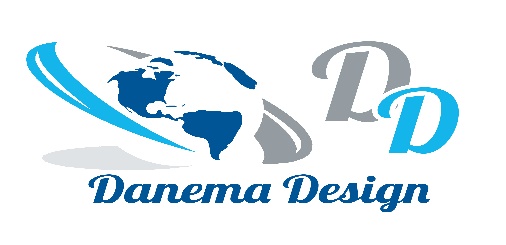 SC DANEMA DESIGN SRLCUI: RO32177400J/40/10683/2013Adresa: Strada Ripiceni nr. 6A, sector 2 Bucuresti, 023624 Tel: 0745138146E-mail: daniel.timofte@danema.roDOCUMENTATIE TEHNICA PENTRU OBTINEREA ACORDULUI DE MEDIU – MEMORIU DE PREZENTARE ANEXA 5 EIgienizare rau Sabar in zona UAT Clinceni Noiembrie 2021Noiembrie 2021Intocmit,                                                                                                                   Verificat,Ing. Gabriel Antonescu                                                                            Ing. Daniel Timofte